Домашнее задание.Прочитать выразительно сказку.Нарисуй рисунок.Ответить на вопросы.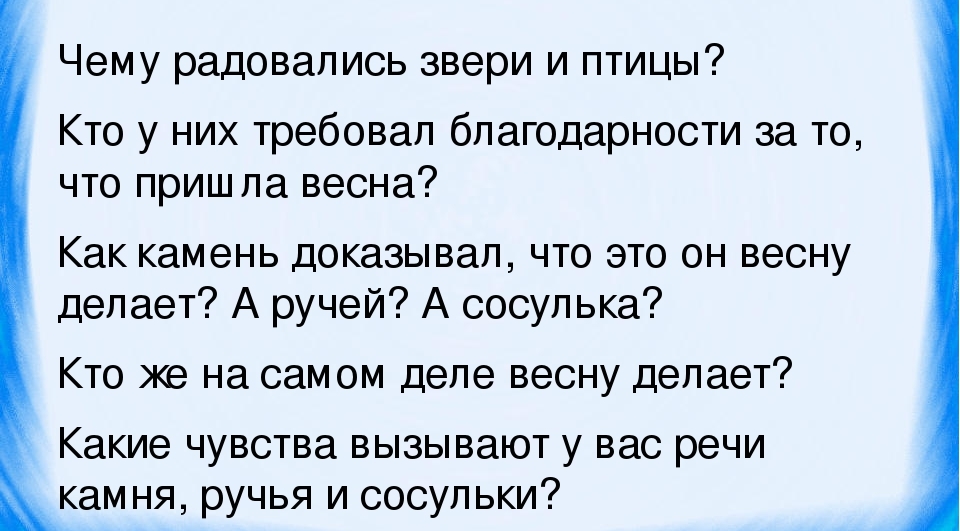 КАМЕНЬ, РУЧЕЙ, СОСУЛЬКА И СОЛНЦЕНаконец-то, наконец-то выдался настоящий весенний денек! В лесу тепло, от ясного солнышка светло, капель весело перезванивает. Звери да птицы радуются: зайцы болбочут, тетерева бормочут, синицы бубенчиками разливаются.Благодать в лесу!На опушке старый Камень-валун хвалится:— Мне кланяйтесь, меня благодарите. Это я весну делаю!— Неужели ты, дедушка? — спрашивают звери да птицы.— Я, детки, я! Вон у меня какие бока горячие... Вокруг меня снег тает, рядом со мной травка показалась, ко мне бабочки летят греться. Кабы не я, и весны не было бы!— Ах ты, старый лежебока!— кричит с поляны звонкий Ручей.— Не хвались попусту! Тебе повернуться лень, а я вот день-деньской ц работе. Пускай все мне кланяются, пускай меня благодарят!— Значит, ты, Ручей, весну делаешь?— Я, глупые, конечно, я! Поглядите-ка — я снег растапливаю, лед просверливаю, деревья и травы живой водой пою... Какая же без меня весна?!— Ай, болтун! — кричит Сосулька с еловой лапы.— Не слушайте его, пустомелю! Мне кланяйтесь, меня благодарите!— А разве ты, Сосулька, весну делаешь?— Еще бы не я! Одна только я! Как начну слезы горючие лить, как стану булькать на весь лес,— вот вам и весна... Разве иначе весна начнется?! Разве иначе...Не успела Сосулька договорить. «Кап»,— и умолкла. Почему? А потому, что Солнышко за лес закатилось.Закатилось Солнышко, спряталось — тут и Камень-валун остыл, и Ручей заледенел, и Сосулька обмерзла.Молчат. И сразу стало ясно, кто весну-то делает.